Blijkens de mededeling van de Directeur van Uw kabinet van 13 februari 2018, no. 2018000292, machtigde Uwe Majesteit de Afdeling advisering van de Raad van State haar advies inzake het bovenvermelde voorstel van wet rechtstreeks aan mij te doen toekomen. Dit advies, gedateerd 28 februari 2018, no. W16.18.0022/II, bied ik U hierbij aan.Het ontwerp geeft de Afdeling advisering van de Raad van State geen aanleiding tot het maken van opmerkingen. Van de gelegenheid is gebruik gemaakt om nog enkele redactionele wijzigingen door te voeren in het wetsvoorstel en de memorie van toelichting.Ik moge u hierbij verzoeken het hierbij gevoegde gewijzigde voorstel van wet en de gewijzigde memorie van toelichting aan de Tweede Kamer der Staten-Generaal te zenden.De Minister voor Rechtsbescherming,Sander DekkerDirectie Wetgeving en Juridische ZakenTurfmarkt 1472511 DP  Den HaagPostbus 203012500 EH  Den Haagwww.rijksoverheid.nl/jenvContactpersoonRegistratienummer2218526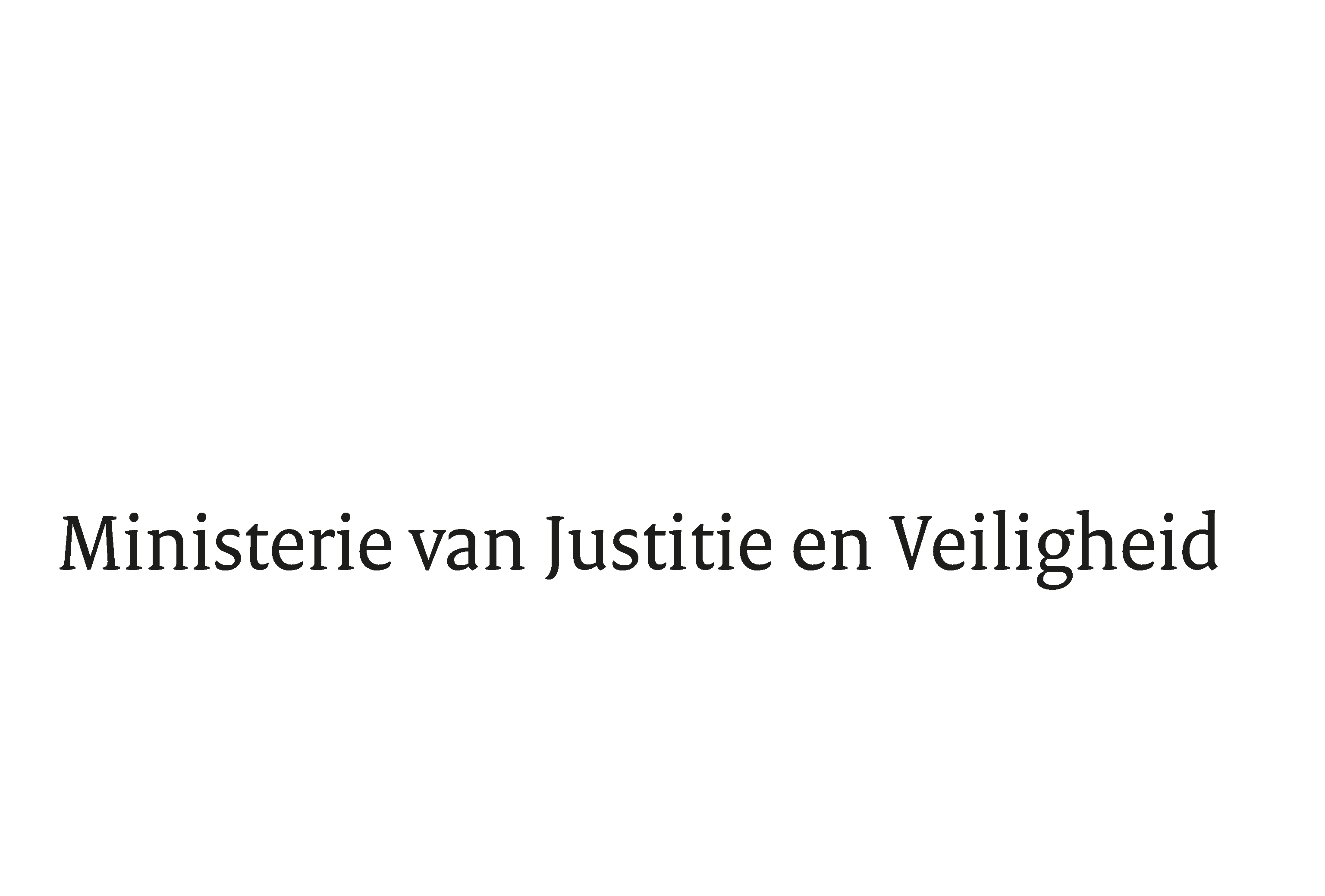 Aan de KoningAan de KoningDatum12 maart 201812 maart 2018OnderwerpNader rapport Wet implementatie leesgehandicaptenrichtlijn en uitvoering leesgehandicaptenverordeningNader rapport Wet implementatie leesgehandicaptenrichtlijn en uitvoering leesgehandicaptenverordening